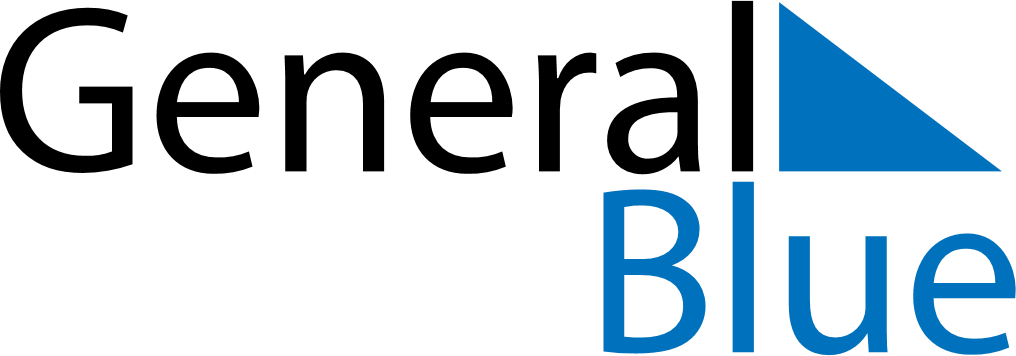 Uganda 2029 HolidaysUganda 2029 HolidaysDATENAME OF HOLIDAYJanuary 1, 2029MondayNew Year’s DayJanuary 26, 2029FridayLiberation DayFebruary 14, 2029WednesdayEnd of Ramadan (Eid al-Fitr)February 14, 2029WednesdayAsh WednesdayFebruary 16, 2029FridayArchbishop Janan Luwum DayMarch 8, 2029ThursdayInternational Women’s DayMarch 30, 2029FridayGood FridayApril 1, 2029SundayEaster SundayApril 2, 2029MondayEaster MondayApril 24, 2029TuesdayFeast of the Sacrifice (Eid al-Adha)May 1, 2029TuesdayLabour DayJune 3, 2029SundayMartyr’s DayJune 9, 2029SaturdayNational Heroes DayOctober 9, 2029TuesdayIndependence DayDecember 25, 2029TuesdayChristmas DayDecember 26, 2029WednesdayBoxing Day